


Dobrý den,
potvrzujeme tímto přijetí Vaší objednávky.
O termínu dodání Vás budeme informovat.
Šárka Brunoldová
GHC Invest,s.r.o.


------ Původní zpráva ------
Od: "Vít Pícl, Aquapark Rakovník" <picl@aquaprak.cz>
Komu: kralupy@ghcinvest.cz
Odesláno: 18. 10. 2023 10:30:46
Předmět: objednavka bazen Rakovnik

Dobry den, prosim Vas o dodani :PH PLUS - 8 KANYSTRUPH MINUS - 4 KANYSTRYKYSELINA CHLOROVODIKOVA - 4 KANYSTRY6 kusu tlakovych nadob s chlorem.. (65kg)TABLETY DPD1 - 6 KRABICEKTABLETY PHENOL RED - 6 KRABICEKCENA CELKEM BEZ DPH: 64.456,- KčDekuji V.Pícl---- Vít PíclAquapark RakovníkNábřeží Dr. Beneše 2602269 01 Rakovníkpicl@aquaprak.cz-- Tento e-mail byl antivirovým softwarem Avast zkontrolován na viry.www.avast.comPředmět: Re: objednavka bazen RakovnikDatum: Wed, 18 Oct 2023 09:38:17 +0000Od: sklad Čechy <kralupy@ghcinvest.cz>Adresa pro odpověď: sklad Čechy <kralupy@ghcinvest.cz>Komu: Vít Pícl, Aquapark Rakovník <picl@aquaprak.cz>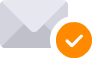 Neobsahuje žádné viry.www.avast.com